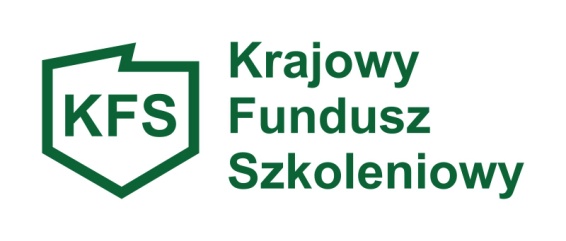 Załącznik nr 1 do ogłoszenia dot. finansowania kosztów kształcenia ustawicznego pracowników i pracodawców
Starosta Chełmińskiza pośrednictwem Powiatowego Urzędu Pracy w ChełmnieWNIOSEKPracodawcy o finansowanie kosztów kształcenia ustawicznegopracowników i pracodawców w ramach Krajowego Funduszu Szkoleniowego zgodnie z art. 69a ustawy o promocji zatrudnienia i instytucjach rynku pracy (Dz. U. z 2019r., poz. 1482 z późn. zm.) oraz rozporządzenia Ministra Pracy i Polityki Społecznej z dnia 14 maja 2014r. w sprawie przyznawania środków z Krajowego Funduszu Szkoleniowego (tekst jednolity Dz. U. z 2018r., poz. 117).wnoszę o przyznanie środków z Krajowego Funduszu Szkoleniowego na sfinansowanie kosztów kształcenia ustawicznegoI. DANE PRACODAWCY1. Pełna nazwa pracodawcy ...................................................................................................................................................................................................................................................................................................................................2. Adres siedziby pracodawcy..................................................................................................................3. Miejsce prowadzenia działalności........................................................................................................4. Numer telefonu .......................................... fax.........................................e-mail ...............................5. Numer konta bankowego pracodawcy ……………………………………………………………...6. Nr identyfikacyjny REGON ...........................................6.  NIP ……................................................7. Forma organizacyjno - prawna prowadzonej działalności .................................................................8. Forma opodatkowania ……………………………………………   Stawka podatku…………   %9. Przeważający rodzaj prowadzonej działalności gospodarczej wg PKD…………………………… ................................................................................................................................................................9. Wielkość przedsiębiorstwa ………………………………………………………………................10. Liczba zatrudnionych pracowników  …..............................................................11. Osoba / osoby uprawniona do reprezentacji i podpisania wnioskowanej umowy:(zgodnie z dokumentem rejestrowym lub załączonym pełnomocnictwem)a) imię i nazwisko..........................................................stanowisko służbowe .......................................b) imię i nazwisko .........................................................stanowisko służbowe .......................................12. Osoba wskazana przez Pracodawcę  do kontaktu z Urzędem:imię i nazwisko …...........................................................stanowisko …..................................................telefon /fax …...................................................., e-mail ….....................................................................II. INFORMACJE DOTYCZĄCE WYDATKÓW NA  KSZTAŁCENIAE USTAWICZNE: Uwaga: Wniosek należy wypełnić wyłącznie na jedno kształcenie ustawiczne (np. na jedno szkolenie dla 5 uczestników)              z wyjątkiem sytuacji, gdy pracodawca wnioskuje o dofinansowanie kosztów kształcenia dla 1 osoby.1. Całkowita wysokość wydatków, która będzie poniesiona na działania związane z kształceniem ustawicznym (wymienione w art. 69a ust. 2 pkt 1 ustawy o promocji zatrudnienia i instytucjach rynku pracy) ……….…..............................zł.    w tym:a) kwota wnioskowana z Krajowego Funduszu Szkoleniowego ……………………..………zł.b) kwota wkładu własnego wnoszonego przez pracodawcę *  ……………………………….zł.*- przy wyliczaniu wkładu własnego pracodawcy nie należy uwzględniać innych kosztów, które pracodawca ponosi w związku    z udziałem pracowników w kształceniu ustawicznym, np. wynagrodzenia za godziny nieobecności w pracy w związku                  z uczestnictwem w zajęciach, kosztów delegacji w przypadku konieczności dojazdu do miejscowości innej niż miejsce pracy itp.2. Liczba planowanych do skierowania osób, zgodnie z priorytetami wydatkowania środków KFS                  ustalonymi przez Ministra Rodziny, Pracy i Polityki Społeczne na rok 2020r.a) Wsparcie kształcenia ustawicznego dla osób powracających na rynek pracy po przerwie związanej ze sprawowaniem opieki nad dzieckiem - ……………… osób.b) Wsparcie kształcenia ustawicznego osób po 45 roku życia - ……………osób.c) Wsparcie zawodowego kształcenia ustawicznego w zidentyfikowanych w danym powiecie zawodach deficytowych - ……………osób.  d) Wsparcie kształcenia ustawicznego w związku z rozwojem w firmach technologii i zastosowaniem wprowadzanych przez firmy narzędzi pracy - ………………osób.e)Wsparcie kształcenia ustawicznego w obszarach/branżach kluczowych dla rozwoju powiatu/województwa wskazanych w dokumentach strategicznych/planach rozwoju -  ………………osób.f) Wsparcie realizacji szkoleń dla instruktorów praktycznej nauki zawodu bądź osób mających zamiar podjęcia się tego zajęcia, opiekunów praktyk zawodowych i opiekunów stażu uczniowskiego oraz szkoleń branżowych dla nauczycieli kształcenia zawodowego - …………….osób.g) Wsparcie kształcenia ustawicznego pracowników zatrudnionych w podmiotach posiadających status przedsiębiorstwa społecznego, wskazanych na liście przedsiębiorstw społecznych prowadzonej przez MRPiPS, członków lub pracowników spółdzielni socjalnych lub pracowników Zakładów Aktywności Zawodowej - ………………. osób.III. INFORMACJE DOTYCZĄCE DZIAŁAŃ DO SFINANSOWANIA Z UDZIAŁEM KRAJOWEGO FUNDUSZU SZKOLENIOWEGO:1.  Informacje o  działaniach do sfinansowania, liczby osób wg  grup wieku, form kształcenia ustawicznego, kosztów kształcenia na jednego uczestnika, terminu realizacji wskazanych działań.IV. INFORMACJE DOTYCZĄCE KSZTAŁCENIA USTAWICZNEGO ORAZ  REALIZATORA KSZTAŁCENIA USTAWICZNEGO I UZASADNIENIE JEGO WYBORU:1.Zestawienie wydatków dla jednego kształcenia ustawicznego:*- do wniosku należy załączyć kserokopię certyfikatów, a w przypadku kursów należy załączyć posiadany przez organizatora kształcenia posiadany dokument na podstawie którego prowadzi on pozaszkolne formy kształcenia ustawicznego, jeżeli informacja ta nie jest dostępna w publicznych rejestrach elektronicznych.2. Uzasadnienie wyboru organizatora usługi kształcenia ustawicznego finansowanej ze środków KFS:…………………………………………………………………………………………………………………………………………………………………………………………………………………………………………………………………………………………………………………………………………………………………………………………………………………………………………………………………………………………………………………………………………………………………………………………………………………………………………………………………………………………………………………………………………………………………………..V. UZASADNIENIE WNIOSKU:Uzasadnienie potrzeby odbycia kształcenia ustawicznego oraz informacje o planach  dotyczących dalszego zatrudnienia osób, które będą objęte kształceniem ustawicznym.Oświadczenia Przedsiębiorcy/Pracodawcy - w imieniu swoim lub podmiotu, który reprezentuje;1.Oświadczam/-y, że jestem/nie jestem* beneficjentem pomocy w rozumieniu ustawy z dnia 30 kwietnia 2004r.            o postępowaniu w sprawach dotyczących pomocy publicznej (tekst jedn. Dz. U. z 2018r. poz. 362 ze zm.).2.Oświadczam/-y, że Przedsiębiorca/ Pracodawca  zatrudnia/nie zatrudnia* co najmniej jednego pracownika (zatrudnienie oznacza  wykonywanie  pracy  na  podstawie stosunku  pracy, stosunku służbowego oraz umowy o pracę nakładczą).3.Oświadczam/-y, że Przedsiębiorca/Pracodawca zobowiązuję się do niezwłocznego powiadomienia Powiatowego Urzędu Pracy w Chełmnie, jeżeli w okresie od dnia złożenia  wniosku do dnia podpisania umowy ze Starostą, zmianie ulegnie stan prawny lub faktyczny, wskazany w dniu złożenia wniosku.4.Oświadczam/-y, że w stosunku do Przedsiębiorstwa/Pracodawcy  nie toczy się postępowanie upadłościowe  i nie został zgłoszony wniosek o likwidację oraz nie przewiduje się złożenia wniosku o otwarcie postępowania upadłościowego, ani likwidacyjnego.5. Oświadczam/-y, że nie zalegam/-y z opłacaniem składek na ubezpieczenia społeczne, na ubezpieczenia zdrowotne, na Fundusz Prac i Fundusz Gwarantowanych Świadczeń Pracowniczych oraz na Fundusz Emerytur Pomostowych.6. Oświadczam, że zgłaszam/-y do ubezpieczenia społecznego pracowników lub inne osoby objęte obowiązkowym ubezpieczeniem społecznym.7. Oświadczam/-y, że nie zalegam/-y z uiszczeniem podatków, z wyjątkiem przypadków uzyskania przewidzianego prawem zwolnienia, odroczenia, rozłożenia na raty zaległych płatności lub wstrzymania w całości wykonania decyzji właściwego organu. 8.Wyrażam/-y zgodę na zbieranie, przetwarzanie, udostępnianie i archiwizowanie danych osobowych dotyczących mojej osoby/podmiotu przez Powiatowy Urząd Pracy w Chełmnie dla celów związanych z rozpatrywaniem wniosku oraz realizacją umowy, o których mowa w ustawie z 20 kwietnia 2014r. o promocji zatrudnienia i instytucjach rynku pracy (Dz. U. z 2018r. poz. 1265 z późn. zm.), zgodnie z ustawą   z dnia 29 sierpnia 1997r. o ochronie danych osobowych (Dz. U. z 2018r., poz. 1000).9.Oświadczam/-y, że jako administrator danych osobowych pracowników uwzględnionych we wniosku posiadam zgodę/y tych osób na udostępnianie/przetwarzanie danych osobowych na potrzeby realizacji działań finansowanych ze środków KFS. Świadomy/a odpowiedzialności karnej za złożenie fałszywego oświadczenia, o której mowa w art. 233 ustawy z dnia 6 czerwca 1997r. - Kodeks karny oświadczam, że dane zawarte w niniejszym wniosku oraz oświadczenia są zgodne z prawdą, co potwierdzam własnoręcznym podpisem.      ………………………………………                                               ……………………………………                Data                                                                                                (pieczątka i podpis przedsiębiorcy                                                                                                                                                  pracodawcy lub osoby upoważnionej)Do wniosku załączam:1) Kopię dokumentu potwierdzającego oznaczenie formy prawnej prowadzonej działalności – w przypadku braku wpisu do Krajowego Rejestru Sądowego lub Centralnej Ewidencji i Informacji o Działalności Gospodarczej - potwierdzoną za zgodność z oryginałem.2) Uwierzytelniona kserokopia pełnomocnictwa do reprezentowania Wnioskodawcy/Pracodawcy oraz  składania oświadczeń woli w jego imieniu.Pełnomocnictwo nie jest wymagane, jeżeli osoba podpisująca wniosek i umowę  jest upoważniona z imienia                i nazwiska do reprezentowania Pracodawcy/Wnioskodawcy  w odnośnym dokumencie rejestracyjnym.  3) Program kształcenia ustawicznego lub zakres egzaminu,4) Wzór dokumentu potwierdzającego kompetencje nabyte przez uczestników, wystawianego przez realizatora usługi kształcenia ustawicznego, o ile nie wynika on z przepisów powszechnie obowiązujących.Pracodawca będący beneficjentem pomocy w rozumieniu ustawy z dnia 30.04.2004r. o postępowaniu w sprawach dotyczących pomocy publicznej (tekst jedn. Dz. U. z 2018r. poz. 362 ze zm.) do wniosku dołącza także informacje, zaświadczenia lub oświadczenia w zakresie, o którym mowa w art. 37 ust.1 i 2 tej ustawy, tj. odpowiednio:a) Formularz informacji przedstawianych przy ubieganiu się o pomoc de minimis – wzór formularza jest załączony do Rozporządzenia Rady Ministrów z dnia 29.03.2010r. w sprawie zakresu informacji przedstawianych przez podmiot ubiegający się o pomoc de minimis (Dz. U. Nr 53, poz 311 z późn. zm.) lub odpowiednio                                         b) Formularz informacji przedstawianych przy ubieganiu się o pomoc stanowiący załącznik Rady Ministrów z dnia 11 czerwca 2010 r. w sprawie informacji składanych przez podmioty ubiegające się o pomoc de minimis               w rolnictwie lub rybołówstwie (Dz.U. Nr 121, poz 810). Wzory formularzy znajdują się na stronie www.uokik.gov.plW przypadku otrzymania pomocy de minimis w okresie ostatnich 3 lat przed złożeniem wniosku, należy załączyć wszystkie zaświadczenia o pomocy de minimis jakie otrzymał przedsiębiorca w roku, w którym ubiega się             o pomoc oraz w ciągu 2 poprzedzających go lat podatkowych.                ……………………………                                                        ……….. …………………………                       Data                                                                                           (pieczątka i podpis przedsiębiorcy                                                                                                                                                     pracodawcy lub osoby upoważnionej)* - niepotrzebne skreślićJako Przedsiębiorca/Pracodawca będący beneficjentem pomocy w rozumieniu ustawy z dnia 30.04.2004r.         o postępowaniu w sprawach dotyczących pomocy publicznej (tekst jedn. Dz. U. z 2016r. poz. 1808 ze zm.)W imieniu swoim lub podmiotu, który reprezentuję,  oświadczam, że:1. Przedsiębiorca/Pracodawca otrzymał pomoc/nie otrzymał pomocy* de minimis oraz pomocy de minimis  
w rolnictwie/w rybołówstwie* w roku podatkowym, w którym ubiega się o pomoc oraz w ciągu 2 poprzedzających go lat podatkowych w wysokości …………………………euro.2. Przedsiębiorca/Pracodawca spełnia/nie spełnia*  warunki rozporządzenia Komisji (UE) Nr 1407/2013 z dnia 18 grudnia 2013r.  w sprawie stosowania art.107 i 108 Traktatu o funkcjonowaniu Unii Europejskiej do pomocy de minimis (Dz. Urz. UE L 352 z 24.12.2013r.);3. Przedsiębiorca/Pracodawca spełnia/nie spełnia*  warunki rozporządzeniu Komisji (UE) Nr 717/2014 z dnia 27 czerwca 2014 r. w sprawie stosowania art. 107 i 108 Traktatu o funkcjonowaniu Unii Europejskiej do pomocy de minimis w sektorze rybołówstwa i akwakultury (Dz.U.UE.L. 2014.190.45.)4. Przedsiębiorca/Pracodawca spełnia/nie spełnia*  warunki rozporządzenia Komisji (UE) Nr 1408/2013 z dnia 18 grudnia 2013r. w sprawie stosowania art. 107 i 108 Traktatu o funkcjonowaniu Unii Europejskiej do pomocy de minimis w sektorze rolnym (Dz. Urz. UE L 352 z 24.12.2013).5. Przedsiębiorca/Pracodawca zobowiązuje się do złożenia stosownego oświadczenia o uzyskanej pomocy publicznej oraz pomocy de minimis w dniu podpisania umowy, jeżeli w okresie od dnia złożenia wniosku do dnia podpisania umowy z Powiatowym Urzędem Pracy w Chełmnie otrzymał pomoc publiczną lub pomoc de minimis.W przypadku, gdy wnioskodawca jest beneficjentem pomocy w rozumieniu ustawy z dnia 30 kwietnia 2004r. o postępowaniu     w sprawach dotyczących pomocy publicznej (tekst jedn. Dz. U. z 2018r. poz. 362 ze zm.) pomoc udzielana będzie odpowiednio na zasadach wynikających z rozporządzenia Komisji (UE) Nr 1407/2013 z dnia 18.12.2013 r. w sprawie stosowania art. 107 i 108 Traktatu o funkcjonowaniu Unii Europejskiej do pomocy de minimis (Dz. UE L 352/1 z 24.12.2013) lub  rozporządzenia Komisji (UE) Nr 1408/2013 r. w sprawie stosowania art. 107 i 108Traktatu o funkcjonowaniu Unii Europejskiej do pomocy de minimis   w sektorze rolnym (Dz.UE L 352/9 z 24.12.2013) lub  rozporządzeniu Komisji (UE) Nr 717/2014 z dnia 27 czerwca 2014 r.        w sprawie stosowania art. 107 i 108 Traktatu o funkcjonowaniu Unii Europejskiej do pomocy  de minimis w sektorze rybołówstwa  i akwakultury (Dz.U.UE.L. 2014.190.45.)Świadomy/a odpowiedzialności karnej za złożenie fałszywego oświadczenia, o której mowa w art. 233 ustawy z dnia 6 czerwca 1997r. - Kodeks karny oświadczam, że dane zawarte w niniejszym oświadczeniu  są zgodne z prawdą, co potwierdzam własnoręcznym podpisem.           ………………………………………                                                             ………………………………………………………………..                            Data                                                                                             (pieczątka i podpis przedsiębiorcy                                                                                                                                   pracodawcy lub osoby upoważnionej)* - niepotrzebne skreślić..................................................         (pieczątka pracodawcy)                                                                                                                                   ……..…………………………                                                     ( miejscowość i data)                                                                                                                      RODZAJ KSZTAŁCENIA (właściwe zaznaczyć)KursStudia podyplomoweEgzaminy umożliwiające uzyskanie dokumentów potwierdzających nabycie umiejętności, kwalifikacji lub uprawnień zawodowychBadania lekarskie i psychologiczne wymagane do podjęcia kształcenia lub pracy zawodowej po ukończonym kształceniuUbezpieczenie od następstw nieszczęśliwych wypadków w związku z podjętym kształceniemOkreślenie potrzeb pracodawcy w zakresie kształcenia ustawicznego w związku    z ubieganiem się o sfinansowanie tego kształcenia ze środków KFSKursStudia podyplomoweEgzaminy umożliwiające uzyskanie dokumentów potwierdzających nabycie umiejętności, kwalifikacji lub uprawnień zawodowychBadania lekarskie i psychologiczne wymagane do podjęcia kształcenia lub pracy zawodowej po ukończonym kształceniuUbezpieczenie od następstw nieszczęśliwych wypadków w związku z podjętym kształceniemOkreślenie potrzeb pracodawcy w zakresie kształcenia ustawicznego w związku    z ubieganiem się o sfinansowanie tego kształcenia ze środków KFSKursStudia podyplomoweEgzaminy umożliwiające uzyskanie dokumentów potwierdzających nabycie umiejętności, kwalifikacji lub uprawnień zawodowychBadania lekarskie i psychologiczne wymagane do podjęcia kształcenia lub pracy zawodowej po ukończonym kształceniuUbezpieczenie od następstw nieszczęśliwych wypadków w związku z podjętym kształceniemOkreślenie potrzeb pracodawcy w zakresie kształcenia ustawicznego w związku    z ubieganiem się o sfinansowanie tego kształcenia ze środków KFSKursStudia podyplomoweEgzaminy umożliwiające uzyskanie dokumentów potwierdzających nabycie umiejętności, kwalifikacji lub uprawnień zawodowychBadania lekarskie i psychologiczne wymagane do podjęcia kształcenia lub pracy zawodowej po ukończonym kształceniuUbezpieczenie od następstw nieszczęśliwych wypadków w związku z podjętym kształceniemOkreślenie potrzeb pracodawcy w zakresie kształcenia ustawicznego w związku    z ubieganiem się o sfinansowanie tego kształcenia ze środków KFSKursStudia podyplomoweEgzaminy umożliwiające uzyskanie dokumentów potwierdzających nabycie umiejętności, kwalifikacji lub uprawnień zawodowychBadania lekarskie i psychologiczne wymagane do podjęcia kształcenia lub pracy zawodowej po ukończonym kształceniuUbezpieczenie od następstw nieszczęśliwych wypadków w związku z podjętym kształceniemOkreślenie potrzeb pracodawcy w zakresie kształcenia ustawicznego w związku    z ubieganiem się o sfinansowanie tego kształcenia ze środków KFSKursStudia podyplomoweEgzaminy umożliwiające uzyskanie dokumentów potwierdzających nabycie umiejętności, kwalifikacji lub uprawnień zawodowychBadania lekarskie i psychologiczne wymagane do podjęcia kształcenia lub pracy zawodowej po ukończonym kształceniuUbezpieczenie od następstw nieszczęśliwych wypadków w związku z podjętym kształceniemOkreślenie potrzeb pracodawcy w zakresie kształcenia ustawicznego w związku    z ubieganiem się o sfinansowanie tego kształcenia ze środków KFSKursStudia podyplomoweEgzaminy umożliwiające uzyskanie dokumentów potwierdzających nabycie umiejętności, kwalifikacji lub uprawnień zawodowychBadania lekarskie i psychologiczne wymagane do podjęcia kształcenia lub pracy zawodowej po ukończonym kształceniuUbezpieczenie od następstw nieszczęśliwych wypadków w związku z podjętym kształceniemOkreślenie potrzeb pracodawcy w zakresie kształcenia ustawicznego w związku    z ubieganiem się o sfinansowanie tego kształcenia ze środków KFSKursStudia podyplomoweEgzaminy umożliwiające uzyskanie dokumentów potwierdzających nabycie umiejętności, kwalifikacji lub uprawnień zawodowychBadania lekarskie i psychologiczne wymagane do podjęcia kształcenia lub pracy zawodowej po ukończonym kształceniuUbezpieczenie od następstw nieszczęśliwych wypadków w związku z podjętym kształceniemOkreślenie potrzeb pracodawcy w zakresie kształcenia ustawicznego w związku    z ubieganiem się o sfinansowanie tego kształcenia ze środków KFSKursStudia podyplomoweEgzaminy umożliwiające uzyskanie dokumentów potwierdzających nabycie umiejętności, kwalifikacji lub uprawnień zawodowychBadania lekarskie i psychologiczne wymagane do podjęcia kształcenia lub pracy zawodowej po ukończonym kształceniuUbezpieczenie od następstw nieszczęśliwych wypadków w związku z podjętym kształceniemOkreślenie potrzeb pracodawcy w zakresie kształcenia ustawicznego w związku    z ubieganiem się o sfinansowanie tego kształcenia ze środków KFSKursStudia podyplomoweEgzaminy umożliwiające uzyskanie dokumentów potwierdzających nabycie umiejętności, kwalifikacji lub uprawnień zawodowychBadania lekarskie i psychologiczne wymagane do podjęcia kształcenia lub pracy zawodowej po ukończonym kształceniuUbezpieczenie od następstw nieszczęśliwych wypadków w związku z podjętym kształceniemOkreślenie potrzeb pracodawcy w zakresie kształcenia ustawicznego w związku    z ubieganiem się o sfinansowanie tego kształcenia ze środków KFSTERMIN REALIZACJI KSZTAŁCENIAod….do….KOSZT KSZTAŁCENIA USTAWICZEGO NA JEDNEGO UCZESTNIKA (w zł)LICZBA UCZESTNIKÓWOgółem/w tym kobietOgółem/w tym kobiet15-24 lata/w tym kobiet15-24 lata/w tym kobiet25-34 lata/w tym kobiet25-34 lata/w tym kobiet35-44 lata/w tym kobiet35-44 lata/w tym kobiet45 lat i więcej/w tym kobiet45 lat i więcej/w tym kobietLICZBA UCZESTNIKÓWWYKSZTAŁCENIEgimnazjalne i powyżej/           w tym kobietgimnazjalne i powyżej/           w tym kobietzasadnicze zawodowe/w tym kobietzasadnicze zawodowe/w tym kobietśrednie ogólnokształcące/w tym kobietśrednie ogólnokształcące/w tym kobietpolicealne i średnie zawodowe/w tym kobietpolicealne i średnie zawodowe/w tym kobietWyższe/w tym kobietWyższe/w tym kobietLiczba osób w poszczególnych grupach:NAZWA/KIERUNEK KSZTAŁCENIA USTAWICZNEGOLICZBA GODZINNAZWA I SIEDZIBA ORGANIZATORA KSZTAŁCENIAPOSIADANE PRZEZ ORGANIZATORA KSZTAŁCEIA CERTYFIKTY JAKOŚCI USŁUG  *PORÓWNANIE CEN PODOBNYCH USŁUG OFEROWANYCH NA RYNKU NA JEDNEGO UCZESTNIKA - o ile są dostępne1. NAZWA INSTUCJI KSZTAŁCENIA2. NAZWA INSTYTUCJI KSZTAŁCENIACENA JEDNOSTKOWA w złCENA JEDNOSTKOWA w złCENA JEDNOSTKOWA w złCENA JEDNOSTKOWA w złCENA JEDNOSTKOWA w złCENA JEDNOSTKOWA w złLpImię i nazwiskouczestnika kształcenia-  WykształcenieForma zatrudnienia i okres obowiązywania umowy od..do..Zajmowane stanowisko i rodzaj wykonywanychpracUzasadnienie potrzeby odbycia kształcenia ustawicznego przy uwzględnieniu obecnych lub przyszłych potrzeb pracodawcy oraz obowiązujących priorytetów wydatkowania środków z KFS a w przypadku środków z rezerwy KFS – dodatkowo priorytetów wydatkowania środków rezerwy KFS:Informacje o planach  dotyczących dalszego zatrudnienia osób, które będą objęte kształceniem ustawicznym.Udokumentowane co najmniej 15 lat pracy w szczególnych warunkach lub charakterze  TAK/NIE